Отчёто деятельности Международного детского фонда«Дети Саха-Азия» за . I.	Общая информацияМДФ «Дети Саха-Азия» создан 19 ноября . в целях расширения взаимосвязей с международным сообществом по проблемам детства и эффективного использования средств, направляемых на решение проблем детства в РС(Я), является юридическим лицом, некоммерческой организацией, не имеющей членства. Имущество Фонда формируется за счёт добровольных имущественных взносов, пожертвований юридических и физических лиц и других, не запрещённых законом, поступлений. Все средства Фонда направляются на реализацию уставных целей.II. Краткая структура баланса Фонда по состоянию на 31.12.2014 г. (в тыс. руб.)АКТИВ1. Внеоборотные активы: Основные средства: 45902 2. Оборотные активы: Запасы: 575Дебиторская задолженность: 5145Финансовые вложения: 32515 Денежные средства и денежные эквиваленты: 962Прочие оборотные активы: 27Итого активов: 85126ПАССИВ3. Целевое финансирование: Целевые средства: 36510Фонд недвижимого и особо ценного движимого имущества: 459024. Долгосрочные обязательства: 05. Краткосрочные обязательства: Кредиторская задолженность: 2714Итого пассивов: 85126По итогам произведенной проверки финансовой и налоговой отчетности Фонда ООО «Аудиторско-консалтинговая фирма «Гранд» (Член СРО НП «Аудиторская палата России», основной регистрационный номер записи в государственном реестре аудиторов и аудиторских организаций 10201000522) дало заключение, что бухгалтерская (финансовая) отчётность отражает достоверно во всех существенных отношениях финансовое положение МДФ «Дети Саха-Азия», результаты финансово-хозяйственной деятельности и движение денежных средств за . в соответствии с российскими правилами составления бухгалтерской (финансовой)  отчётности. III. Отчёт о деятельности Фонда за 2014 год (в тыс. руб.)1. Программа «Территория детства» - 7288,02. Расходы на содержание – 3079,0Итого:  10367,0IV. Программа «Территория Детства»Деятельность МДФ «Дети Саха-Азия» в отчетный период была направлена на умножение тех добрых дел, что были сделаны за 21 год существования фонда, и рождение новых проектов на благо детей. Приоритетами стали адресная помощь детям и семьям, оказавшимся в трудной жизненной ситуации, многодетным и малообеспеченным семьям и семьям с детьми с ограниченными возможностями здоровья; поддержка детского спорта и творчества;  устройство детей-сирот в семьи. 1. Помощь детям, пережившим паводок, по оперативной программе РДФ «Уберечь детей от наводнения».Была завершена работа по оперативной программе Российского детского фонда «Уберечь детей от наводнения». На пожертвования россиян, поступившие в МДФ «Дети Саха-Азия» от Межрегиональной ассоциации экономического взаимодействия субъектов РФ «Дальний Восток и Забайкалье» в сумме двух миллионов рублей, пострадавшим от паводка многодетным семьям, семьям с детьми-инвалидами и сиротами в четырех районах республики фонд приобрел мебель, бытовую технику и другие необходимые вещи. По Абыйскому улусу адресную помощь получили 5 семей: 11 детей, в их числе 6 детей из многодетных семей, 3 ребенка из семей имеющих детей-инвалидов (в их числе 1 ребенок-инвалид), 2 детей-сирот из опекунских семей. Дополнительно за счет средств МДФ «Дети Саха-Азия» оказана помощь еще 6 детям из 3 малоимущих семей Абыйского улуса.Намский улус – 54 семьи: 161 ребенок, среди них 127 детей из многодетных семей, 26 из семей, имеющих детей-инвалидов (в их числе 16 детей-инвалидов), 8 детей из опекунских семей (в их числе 7 детей-сирот).Олекминский улус – 47 семей: 137 детей, среди них 107 из многодетных семей, 21 из семей, имеющих детей-инвалидов (в их числе 9 детей-инвалидов), 9 детей сирот из опекунских семей. Усть-Алданский  улус – 42 семьи: 121 ребенок, среди них 104 ребенка из многодетных семей, 11 – из семей, имеющих детей-инвалидов (в их числе 9 детей-инвалидов), 6 детей сирот из опекунских семей.Все транспортные и другие расходы по доставке адресной помощи в районы производились за счет средств фонда. Итого общее количество, получивших помощь по программе «Уберечь детей от наводнения», составило 151 семью – 436 детей.2. Организация выезда воспитанников детских домов РС(Я) в Москву на праздник «1 июня – Международный день защиты детей» в рамках программы «Детские праздники» Российского детского фонда. МДФ «Дети Саха-Азия» организовал выезд 9 воспитанников детских домов республики – из каждого по одному – в Москву на празднование Дня защиты детей в рамках программы РДФ, обеспечил проезд группы из Якутска до Москвы и обратно, проживание, питание и организацию культурных мероприятий в столице республики. Поездка длилась с 31 мая по 4 июня. 3. Благотворительный концерт «Вслед за мечтой».Участие в организации традиционного благотворительного концерта, в котором воспитанники Центра творческой реабилитации детей с ограниченными возможностями «Солнечный мир» г.Якутска выступают наравне с профессиональными артистами накануне Дня защиты детей. Проект был реализован при поддержке Детского подросткового центра Якутска, Управления соцзащиты и Управления образования  ОА г.Якутска, ЯГО ВОИ, СВФУ, БФ «Харысхал».4. Благотворительное распространение книги «Сын России».Ко Дню космонавтики по заявкам от детских учреждений республики было организовано благотворительное распространение книги "Сын России", изданного к 80-летия Юрия Гагарина Российским детским фондом. 5. Открытие в Якутске благотворительного магазина «На радость!» .27 августа состоялось торжественное открытие благотворительного магазина «На радость!». Ассортимент товаров для продажи состоял из пожертвований, часть пожертвованных вещей безвозмездно передавалась социальным партнерам: ММУ МВД РФ «Якутское», Якутской и Ленской епархии РПЦ, многодетным и малоимущим семьям с детьми. Заработанные средства направлялись в виде адресной помощи нуждающимся детям. За пять месяцев работы перечислили деньги троим детям, нуждающимся в лечении, пяти многодетным малоимущим семьям на общую сумму 55 тысяч рублей, а также многие семьи получили помощь в виде товаров – одежду, обувь, игрушки. 29 января . магазин вместе со всем оборудованием и товаром был пожертвован общественной организации инвалидов г.Якутска «Феникс». 6. Республиканская легкоатлетическая эстафета на кубок Президента РС(Я). Так же, как и в прошлые годы, фонд оказал поддержку организаторам эстафеты, предоставив часть призов для победителей. Данная помощь оказывается в целях развития физкультурно-оздоровительного движения и пропаганды здорового образа жизни. 7. XIV Республиканский турнир по боксу среди школьников на призы Международного детского фонда «Дети Саха-Азия».В 14-й раз был организован Республиканский турнир по боксу среди школьников на призы МДФ «Дети Саха-Азия». Он прошел в Якутске в УСК ЦСП «Триумф» с 16 по 19 октября. В турнире приняли участие 109 школьников 2001-.г. рождения, всего15 спортивных команд. Турнир традиционно был организован совместно с РС ДЮСШ г. Якутска. Фонд предоставил медали, кубки, грамоты, подарки, обеспечил информационную поддержку в СМИ, взял на себя и другие расходы по организации соревнований. 8. Ежегодный конкурс «Лауреат премии Международного детского фонда «Дети Саха-Азия».17 декабря состоялось торжественное награждение победителей ежегодного конкурса «Лауреат премии Международного детского фонда «Дети Саха-Азия». В этом году сумма премии составила 30 000 рублей в каждой из семи номинаций. Победителями стали: Никитина Юлия (ученица 11 класса Районной гимназии «Эврика» г. Олекминска), Народный коллектив эстрадного танца «Эдельвейс» (п. Жатай), Перуашева Полина (редактор отдела социальных программ радио НВК «Саха»), Детская городская больница г.Якутска, Протодьяконов Анатолий (воспитанник ДЮСШ№5 г.Якутска), Попова Ангелина (ученица 11 класса Чурапчинской РСШИ им. Коркина), Детская  школа искусств п. Белая гора Абыйского улуса РС(Я).  9. Издание и благотворительное распространение журнала «Ангел в ладошке».В марте и октябре . вышли два выпуска журнала «Ангел в ладошке», бесплатно рассылаемого по детским образовательным учреждениям, социальным центрам и приемным семьям РС(Я). Журнал выходит тиражом в 1000 экземпляров в помощь родителям и специалистам, работающим в сфере образования, воспитания и оздоровления детей.10. Социальные телепроекты по устройству детей-сирот в семьи.  Телепрограмма «Будем вместе», впервые выпущенная в эфир в феврале 2014-го, явилась продолжением ранее выпущенных телепередач «Свои дети». Этот совместный проект фонда и НВК «Саха» выходит с благословения епископа Якутского и Ленского Романа при поддержке ЯРО ВОД «Матери России». За 2014 год в передаче показано 37 воспитанников детских домов республики, 14 из них устроены в семьи. Также в течение года фонд регулярно размещал на НВК «Саха» видеопаспорта детей из детских домов в проекте «Пусть мама придет», на ГТРК «Саха»  они шли в мини-передачах «Ищу семью». В них за  2-3 минуты дается информация о ребенке с целью устройства его в семью. Проект «Каждому ребенку нужна семья» включает в себя создание социальных видеороликов и их повсеместный прокат. Так, в 2014 г. было выпущено три ролика для показа на каналах НВК «Саха», ГТРК «Саха», в кинотеатрах г.Якутска и г.Покровска, в аэропорту «Якутск» и других общественных местах. 11. Конкурс рисунков «Красота Севера» среди учащихся детских художественных школ и конкурс плакатов «Сделаем мир чистым».Конкурсы организованы в честь Года культуры в России и Года Арктики в Якутии с целью поддержки талантливых детей и детского художественного образования. В них приняли участие и юные художники из других регионов РФ, стран СНГ. Членам жюри, которое возглавил заместитель председателя Союза художников Якутии Василий Амыдаев, пришлось нелегко – выбрать из 117 рисунков и 56 плакатов лучшие. Конкурсы были организованы при поддержке Союза художников Якутии и Департамента по связям с общественностью ОА г. Якутска. 12. Фотоконкурс "Мир семьи", посвященный Всероссийскому Дню семьи, любви и верности.Фонд поддержал фотоконкурс, объявленные ЯРО ВОД "Матери России" и Уполномоченным по правам ребенка в РС(Я), предоставив призы, войдя в состав жюри и оказав информационную поддержку. На суд жюри поступило около 150 работ 42 авторов в возрасте от 14 лет и старше. 13. Конкурсе социальных видеороликов «Моя семья» к Международному дню семьи.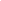 Совместно с ЯРО ВОД «Матери России» организатором выступил МДФ «Дети Саха-Азия». Работа победителя была использована в качестве социального ролика на телеканале НВК «Саха». 14. Установка скульптуры «Одуванчики. Три грации».1 июня в День защиты детей на территории Дворца детского творчества г.Якутска фонд торжественно представил общественности скульптуру "Одуванчики. Три грации" по известной картине художника Андрея Чикачева. Изготовлена она скульпторами Николаем Чоччасовым и Шолбаном Тарачи по заказу МДФ «Дети Саха-Азия» в подарок городу в честь 20-летия фонда. Скульптуру установили рядом с входом во Дворец. 	15. Выпуск календаря с рисунками детей-участников конкурса «Красота Севера».Издан настенный календарь с рисунками детей-участников конкурса «Красота Севера», с изречениями на русском, английском и якутском языках. Это двенадцать волшебных окон в мир добра и детства. Изделие формата АЗ отпечатано в типографии Медиа-холдинга «Якутия» тиражом 300 экземпляров, часть которого была передана в благотворительный магазин «На радость!». Заработанные с продажи календаря деньги вошли в копилку пожертвований для адресной помощи нуждающимся детям. Остальная часть распространяется на безвозмездной основе в качестве подарков при проведении акций фонда. 	16. Выпуск открыток с рисунками детей-участников конкурса «Красота Севера».	Выпуск открыток с рисунками детей – еще один новый проект года, направленный на поддержку талантливых детей. Небольшим тиражом издано три вида открыток. Все представленные на открытках работы были присланы детьми на конкурс рисунков «Красота Севера», который фонд «Дети Саха-Азия» посвятил Году Арктики в Якутии и Году культуры в России. 17. Благотворительная помощь конкурсу «Отец – наша гордость».МДФ «Дети Саха-Азия» вошел в состав жюри Первого Городского конкурса «Отец – наша гордость», организованного Управой Центрального округа г.Якутска и Национальной библиотекой РС(Я) при содействии Молодежной палаты Якутской городской думы. В нем приняли участие многодетные отцы. Специальный подарок вручен одному из победителей, а также все участники конкурса получили памятные подарки от фонда. 18. Поддержка республиканского проекта «Музыка для всех».Фонд поддержал данный образовательный проект и вручил специальный подарок одному из финалистов Республиканского смотра коллективного музицирования проекта «Музыка для всех». 19. Поддержка Городского фестиваля-конкурса «Терра» с участием детей с ограниченными возможностями здоровья.Фонд поддерживает таланты в сфере образования и науки и по просьбе организаторов предоставил подарок для победителей данного конкурса. Цель этого конкурса – привлечение внимания к созданию безбарьерной среды и толерантного отношения к детям с ограниченными возможностями и к детям, находящимся в трудной жизненной ситуации. Фестиваль был организован Управлением социальной защиты населения и труда г. Якутска, Детским (подростковым) центром и Центром творческой реабилитации детей с ограниченными возможностями «Солнечный мир» г.Якутска.20. Акция «Подари волшебство!».В декабре в девятый раз состоялась Новогодняя благотворительная акция для детей из кризисных, малообеспеченных и неблагополучных семей, попавших в поле зрения инспекторов ПДН. Эта масштабная благотворительная акция проводится совместно с ММУ «Якутское» МВД РФ, газетой «Якутия», нынче в число организаторов присоединился Интернет-портал Ykt.Ru. Фонд приобрел для акции 500 подарков. Часть подарков пожертвовали предприятия-спонсоры и частные лица. Денежные пожертвования составили 37500 рублей. Виртуальных купонов на Ykt.Ru было продано на сумму 41400 рублей. На эти деньги приобретено 252 игрушки. Всего же сформировано 1160 подарков. Акция получила большой общественный резонанс и объединила вокруг себя большое количество неравнодушных людей.  21. Благотворительная Новогодняя елка для детей.Ежегодно фонд проводит благотворительную Новогоднюю елку, собирая вокруг нее около 500 детей из приемных, многодетных и малообеспеченных семей, детей с инвалидностью, учащихся городских и районных школ. Однако, в декабре 2014 г. в связи с эпидемиологической ситуацией все праздничные мероприятия для школьников были отменены приказом Управления образования г.Якутска. Поэтому 500 подарков, предназначенные для вручения на Елке, были подарены приглашенным детям без проведения самого мероприятия. 22. Аккумулирование целевых поступлений на спецсчет для финансирования мероприятий направленных на развитие АУ «Государственный цирк РС(Я)».Отчёт утвержден Правлением фонда 13 апреля 2015 г. и согласован с Попечительским советом фонда 13 апреля 2015 г.